701 Broadway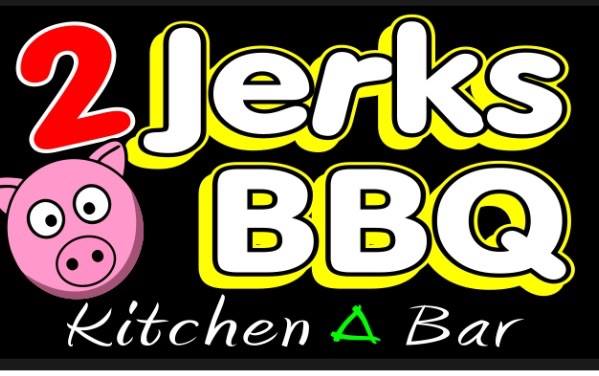 Raynham, MA 02767508-386-2737www.facebook.com/2jerksbbq
Serving: Chicken Wings and Mac and Cheese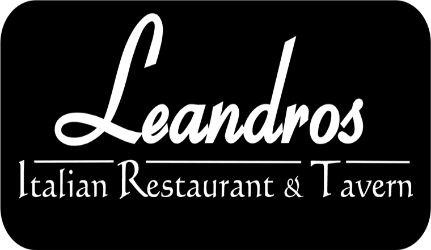 402 Turnpike StreetEaston, MA 02375508-297-0366http://www.leandrosrestaurant.com/Serving:  Short Ribs with Mashed Potatoes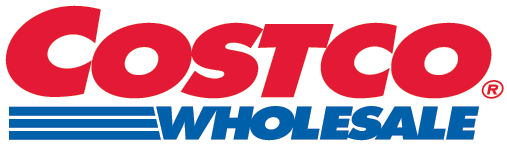 120 Stockwell Drive
Avon, MA 02322
508-232-4016
www.costco.comServing: Cake375 Central St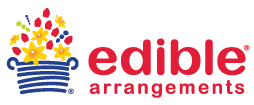 Foxborough, MA 02035508-543-8283Serving: Chocolate Dipped Strawberries, Apple Wedges, and PIneable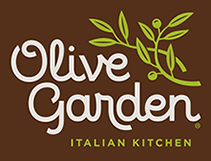 Olive Garden- Patriot Place392 Patriot PlaceFoxborough, MA 02035508-543-3967Serving: Lasagna and Five-cheese Ziti Al fornoMontilio's Baking Co. 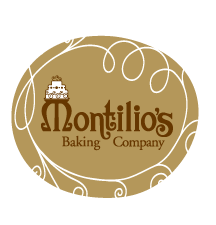 134 Spark Street
Brockton, MA 02302
508-894-8855
www.montilios.com
Serving: Desserts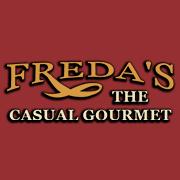 105 Copeland St.West Bridgewater, MA 02379508-583-8217http://www.fredasrestaurant.com/home.aspxServing: Casual Gourmet FoodPiezoni’s25 Robert Dr.South Easton, MA 02375508-230-5888Serving: Pizza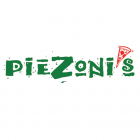 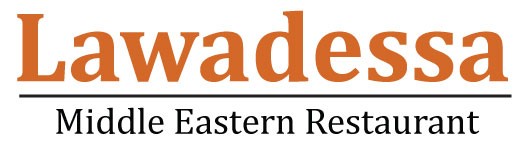 Lawadessa757 West Center StreetW. Bridgewater, MA 02379508-510-6315http://www.lawadessarestaurant.com/Serving: Hummus, Grape leaves, Falafel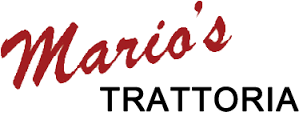 Mario’s Trattoria260 Washington StreetNorth Easton, MA 02356508-238-9288http://www.mariostrattoria.net/Serving: Meatballs, Arancini, Chicken ParmPapa GinosPlymouth Crossing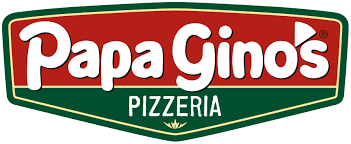 594 Washington Street.South Easton, MA02375508-238-0118Serving: Buffalo, Garlic & Cheese, Cheddar & Bacon breadstick flavors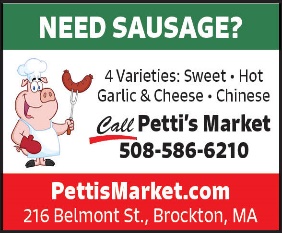 Petti’s Market & Deli216 Belmont Street	Brockton, MA 02301508-586-6210http://www.pettismarket.com/Serving: Italian Sausages, Chinese sausages, rollsRoxanne’s Taqueria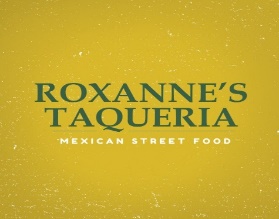 3 Roche Brothers WayEaston, MA 02356508-297-0277http://roxannestaqueria.com/Serving: Mini Mexican BowlStoneforge Grille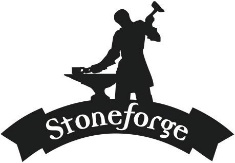 10 Roosevelt CircleSouth Easton, MA  02375508-238-0550Serving:  Brisket & Cole SlawSimpson Springs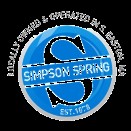 Washington StreetSouth Easton, MA  02375508-4472Serving:  Handmade Soda and WaterSophie’s Pizza Palace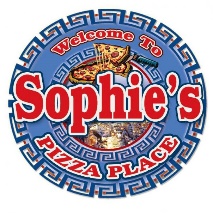 479 Turnpike StreetSouth Easton, MA  02375508-238-3666Serving:  Pizza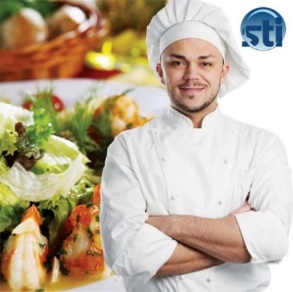 Southeastern Technical InstituteAdult Culinary Arts Program250 Foundry Street South Easton, MA 02356508-230-1297    http://stitech.edu/Serving: Lobster Mac & Cheese w/ poblano pepper cheese sauce, Jamon Serrano cured ham Spanish style w/ blue cheese and green appleSERSD – Culinary Arts Department250 Foundry Street  S. Easton, MA 02356508-230-1458   https://www.sersd.org/community/colonial-room-restaurant/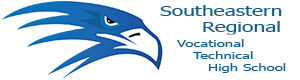 Serving: Chicken Broccoli Ziti, Cupcakes, Chocolate & Carrot Cake